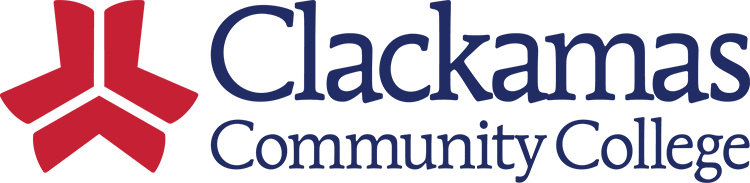  Committee CharterMissionPurpose Guidelines for InteractionDefinitionsMeeting ScheduleScopeThe committee will develop a comprehensive strategic plan using the elements below:Committee CreationRelationship to Other CommitteesMembership 